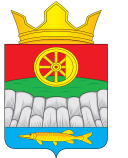 АДМИНИСТРАЦИЯ КРУТОЯРСКОГО СЕЛЬСОВЕТАУЖУРСКОГО РАЙОНАКРАСНОЯРСКОГО КРАЯ                                               ПОСТАНОВЛЕНИЕ01.06.2022                                         с. Крутояр	          № 53О внесении изменений в постановление от 14.02.2019 № 322 «Об утверждении административного регламента предоставления муниципальнойуслуги «Приём заявлений граждан на постановку их на учёт в качестве нуждающихся в улучшении жилищных условий»	В соответствии с Жилищным кодексом Российской Федерации, Федеральным законом от 27.07.2010 № 210-ФЗ «Об организации предоставления государственных и муниципальных услуг», обеспечения открытости и общедоступности информации о предоставлении муниципальных услуг, распоряжением Правительства края от 01.11.2016 № 2326-р, руководствуясь Уставом Крутоярского сельсовета, Ужурского района, Красноярского края ПОСТАНОВЛЯЮПодпункт 6 пункта 2.7 статьи 2 приложения исключить.Контроль выполнения настоящего постановления  оставляю за собойПостановление вступает в силу в день, следующий за днем его официального опубликования в газете  «Крутоярские вести.Разместить постановление на официальном сайте администрации Крутоярского  сельсовета https://krutoyar-adm.ru.Глава сельсовета                                                                                  Е.В. Можина